Stow Community Trust Annual General Meeting7:30 - 9:00 pm,Wednesday 30th OctoberStow Town Hall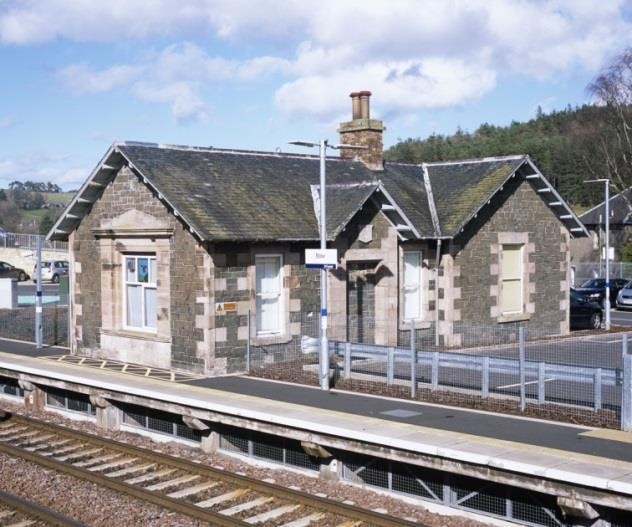 Developing Tourism in the DestinationGuest Speaker Jemma ReidMidlothian and Borders Tourism Action Group 